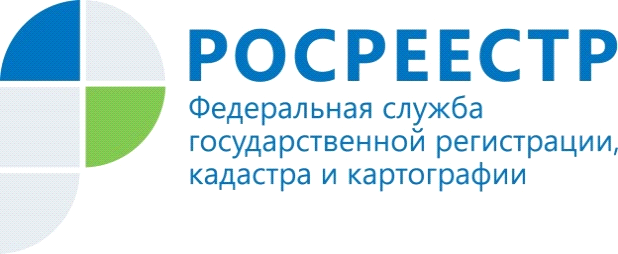 О результатах работы Управления Росреестра по Костромской областив сфере государственного земельного надзораУправление Росреестра по Костромской области (далее – Управление) информирует о результатах работы в сфере государственного земельного надзора.В 1 полугодии 2019 года было проведено 948 проверок, из которых 250 было внеплановых.По результатам надзорных мероприятий выявлено 589 нарушений земельного законодательства. Повторно выявлено 34 нарушения, за которые назначены административные наказания за невыполнение в срок законного предписания органа, осуществляющего государственный земельный надзор. Всего выдано 547 предписаний об устранении нарушений земельного законодательства. Устранено 169 нарушений.За истекший период наложено штрафов на общую сумму 1724,22 тысяч рублей. В том числе, Управлением по результатам рассмотрения поступивших материалов муниципального земельного контроля и информации, поступившей из других органов государственной власти, содержащей достаточные данные, указывающие на наличие события нарушения земельного законодательства, за которые Кодексом РФ об административных правонарушениях предусмотрена административная ответственность, наложено штрафов на 530,00 тысяч рублей. С учетом ранее наложенных штрафов, по состоянию на 30.06.2019 взыскано 1021,73 тысяч рублей.